Introductory EndNote training Autumn 2017Logging in/creating an account If you have an EndNote Web/Basic account already then please log in to it at http://www.myendnoteweb.com.If not, navigate to the database Web of Science on the via the OU Library database page http://www.open.ac.uk/library/library-resources/databases and click on the EndNote tab at the top of the page and sign up for an account. Downloading Cite While You WriteOnce you have logged in, click on the Download link and either download the Windows or Macintosh version.  Importing references Note - Please check the accuracy of data that you import, as it is not always perfect and you want to make sure it appears correctly when you cite it Direct import (Library Search)This is the simplest route to getting references in to EndNote Web/Basic Go to http://www.open.ac.uk/library and find an item in Library SearchClick Add to My BookshelfGo to My BookshelfTick the item(s) you want to export to EndNoteIn the Select how to save drop-down, click Push to EndNoteNote - A pop up will open to allow you to sign in/verify the export – make sure you have any pop up blockers turned off!Import via file download (Google Scholar)This method is a bit more complicated and involves downloading a file of your references from the database/search engine and then uploading it to EndNote Web/BasicGo to https://scholar.google.co.uk Click on   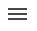 Click on settings 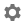 In Bibliography manager click on the radio button next to ‘show links to import citations’ and select EndNote from the drop down menu. Then save.Find an item in Google ScholarClick on ‘Import in to EndNote’This will download a file, save the file somewhere you will remember and rename the file, if neededGo to your EndNote Basic/WebClick CollectClick Import ReferencesClick Choose File and choose the file from Google Scholar that you savedUnder Import Option choose EndNote ImportClick the Import buttonNote you will need to attach any PDFs to the record separately. Click on the title of the reference in EndNote Basic/Web and scroll down to attach PDF in the record.Import via file downloadAcademic Search CompleteGo to the database page on the Library website http://www.open.ac.uk/library/library-resources/databases and then to Academic Search CompleteDo a searchAdd items to the folder and the go to the folder (top right)Click on the Export optionClick on the button by Direct export to EndNoteWebIf you are already log in to EndNoteWeb the export will happen automatically, if not you will be prompted to log inScopusGo to the database page on the Library website http://www.open.ac.uk/library/library-resources/databases and then to ScopusDo a searchMark the items you want to save in your EndNote LibraryClick on Export and select RIS Format (EndNote, Reference Manager) and select what fields you want to export. (Next time RIS Export will be showing as your default export option)Save the fileGo to EndNoteWeb Click on Collect then Import ReferencesNavigate to your file and open itSelect Scopus from the drop down by Import optionSelect where you want to export to and click ImportWeb of ScienceGo to the database page on the Library website http://www.open.ac.uk/library/library-resources/databases and then to Web of ScienceDo a searchMark the items you want to save in your EndNote LibraryClick on 'Save to EndNote Online' and chose from the drop down options what you want to save.Click on SendIf you are already log in to EndNoteWeb the export will happen automatically, if not you will be prompted to log iManual import Manual import is a last resort. If you can’t get the information into EndNote Web/Basic any other way then you’ll have to type it in yourselfIn EndNote Web/Basic, go to Collect and then New Reference In the Reference Type drop down, select the type of item (e.g. journal, book chapter etc.) you’re creating a record forNote – it is important to select the right reference type as different types have different fieldsEnter the information (e.g. author, title etc.) in the fields suppliedNote – it is particularly important to work accurately if you’re entering data manually, please refer to the item itself for guidance and check your work closelyGroupsAdding references to a new groupFrom the default All My References page, tick the titles you want to groupIn the Add to group… dropdown menu you can select New group, enter the title you want for this new group and click OK – you will see your new group appear under My Groups on the left-hand sideAdding references to an existing groupFrom the default All My References page, tick the titles you want to groupIn the Add to group… dropdown menu you can select the name of an existing group to add the titles to thatAccessing a groupUnder My Groups on the left-hand side, you can click any group name to see what’s in that groupEditing a groupTo rename, share or delete a group go to Organize > Manage My GroupsEndNote Basic/Web and Microsoft Word SetupOpen WordClick the EndNote tab > Preferences > ApplicationSelect EndNote online from the Application drop down menu and enter your email address and passwordTick the Remember my address and password boxClick OKAdding a citationGo to the EndNote tab in WordGo to Insert CitationsSearch for the item you want to cite by entering keywords in the search box (words from the item title, the author name, the year of publication etc.) and clicking FindSelect the item you want to cite from the list of results and click InsertChoosing an output styleGo to the EndNote tab in WordUse the Style drop-down to select the style you want to use (e.g. Harvard, Author-Date or the name of a specific journal)Note - if the style you want isn’t listed in the drop-down, then click Select Another Style…, choose the style you want from the pop-up box and click OKEditing a citationIn Word, click the citation you want to edit. The citation will become highlighted greyGo to the EndNote tabSelect Edit Citation(s)Tick Exclude author if you do not want the author name(s) to appear in the citationTick Exlude year if you do not want the year to appear in the citationUse the Pages field to add pages to the citationNote - not all output styles show pages by default. If you have used the Pages field but no pages show up in your citation field, use the Suffix field instead and add a comma then a space before your page numbers: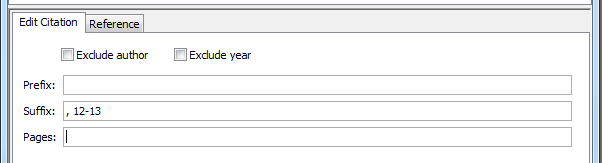 BibliographyYou’ll notice your bibliography is created automatically at the end of your document and kept in alphabetical orderTutorials and helpUse the Help function in EndNote Web/Basic to learn about its other functionsWhen you’re logged into EndNote Web/Basic click on the profile icon (it looks like a grey person) and then on HelpCheck the Using EndNote Basic/Online YouTube playlist https://www.youtube.com/playlist?list=PLAEGcPDviwLY_MePrJAum34xt8Nz9-Kub 